Foster Carer Sessional Worker Invoice             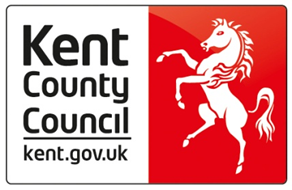 Invoice to be sent to placementstabilityteam@kent.gov.ukOfficial Use OnlyNB. Foster Care Travel Claim Form is the same as the one foster carers would normally use.Date Invoice receivedFoster Carer Sessional Worker detailsFoster Carer Sessional Worker detailsNameAddressSignatureRecipient Foster Carer(s) detailsRecipient Foster Carer(s) detailsNameFostering Social WorkerTeamPeriod claimed forFromToNumber of Hours claimed (paid at £10.00 per hour)Total amount of claimPeriod claimed forAuthoriserSignature:Signature:AuthoriserName: Date:Budget CodeS 35K 39952 523S 35K 39952 523Date invoice sent to FPS